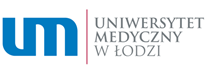 Nr sprawy: ZP/21/2020                                                                            załącznik nr 1 do SIWZUniwersytet Medyczny w ŁodziAl. Kościuszki 4, 90-419 Łódź                                          Modyfikacja z dnia 27.04.2020FORMULARZ OFERTYw postępowaniu o udzielenie zamówienia publicznego prowadzonego na podstawie art. 138n pkt 1) w zw. z art. 138g ustawy z dnia 29 stycznia 2004 r. Prawo zamówień publicznych (t.j. Dz. U. 2019 r. poz. 1843 ze zm.) o szacunkowej wartości powyżej 750 000,00 euro oraz zgodnie z ustawą PZP.Usługa ochrony osób i mienia w obiektachUniwersytetu Medycznego w ŁodziDane Wykonawcy:Wykonawca/Wykonawcy ……………………………………………………………………………………………………………………………….…………………………………………………………………………………………………………………………………………………………………………Adres: .………………………………………………………………………………………………………………… tel. ..……………………………….NIP ………………………………………    REGON  ……………………………………………..Osoba odpowiedzialna za kontakty z Zamawiającym:.……………………………………..………………………………………..Osoba upoważniona do reprezentacji Wykonawcy/ów i podpisująca ofertę:………………………………………………………………………………………………………………………………………………………………………..Dane teleadresowe na które należy przekazywać korespondencję związaną z niniejszym postępowaniem: Tel: ……………………………………………  e-mail ……………………………………………………………… Nr rachunku bankowego Wykonawcy: …………………………………………………………………………………………………………Łączna cena ofertowa (kryterium 1 – waga 60%):Wartość netto za 39 miesięcy realizacji zamówienia: ……………………………………. złotychWartość brutto za 39 miesięcy realizacji zamówienia: …………………………………… złotych  (słownie): ……………………………………………………………………………………………………………………………… /100 złotychW tym:Doświadczenie w ochronie osób i mienia podczas imprez okolicznościowych powyżej 500 uczestników z wykorzystaniem monitoringu mobilnego organizowanych w 2019 roku (z zakresu 1 – 15 imprez) (kryterium 2 – waga 20%):- podać liczbę zgodnie z tabelą poniżejDysponowanie zmotoryzowaną grupą interwencyjną – powyżej dwóch wymaganych (kryterium 2 – waga 20%):- właściwe zaznaczyć znakiem „XOświadczenia:zamówienie zostanie zrealizowane w terminie opisanym w SIWZ oraz we wzorze umowy – zał. nr 4 do SIWZ;w cenie naszej oferty zostały uwzględnione wszystkie koszty wykonania zamówienia;zapoznaliśmy się ze Specyfikacją Istotnych Warunków Zamówienia oraz wzorem umowy i nie wnosimy do nich zastrzeżeń oraz przyjmujemy warunki w nich zawarte;uważamy się za związanych niniejszą ofertą na okres 60 dni licząc od dnia otwarcia ofert (włącznie z tym dniem);akceptujemy, iż zapłata za zrealizowanie zamówienia w okresie miesięcznym nastąpi w terminie do 30 dni od daty otrzymania przez Zamawiającego prawidłowo wystawionej faktury;oświadczam, iż we własnym zakresie zapoznałem się /nie zapoznałem się z udostępnionymi przez Zamawiającego obiektami opisanymi w załączniku nr 2.1.wadium w wysokości 300.000,00 PLN (słownie: trzysta tysięcy złotych), zostało wniesione w dniu ....................., w formie: …................................................................................;prosimy o zwrot wadium (wniesionego w pieniądzu), na zasadach określonych w art. 46 ustawy PZP, na następujący rachunek: …...………………..............................................................................................…...………………;Ofertę niniejszą składamy na ……………… kolejno ponumerowanych kartkach.Oświadczamy, iż informacje i dokumenty zawarte na kartkach ………… niniejszej oferty stanowią tajemnicę przedsiębiorstwa w rozumieniu przepisów o zwalczaniu nieuczciwej konkurencji. W celu wykazania, iż zastrzeżone informacje stanowią tajemnicę naszego przedsiębiorstwa:załączyliśmy oświadczenie o nieupublicznieniu  zastrzeżonych informacji,wykazaliśmy jaką te informacje stanowią wartość:wykazaliśmy jakie zostały podjęte  kroki/działania celem zachowania poufności  informacji w rozumieniu art. 11 ust 2 ustawy o zwalczaniu nieuczciwej konkurencji.Oświadczamy, iż za wyjątkiem informacji i dokumentów wymienionych w pkt 9) niniejsza oferta oraz wszelkie załączniki do niej są jawne i nie zawierają informacji stanowiących tajemnicę przedsiębiorstwa w rozumieniu przepisów o zwalczaniu nieuczciwej konkurencji.Oświadczam, że jestem (właściwe zaznaczyć znakiem X – jeśli dotyczy):Podwykonawcom zamierzam powierzyć poniżej wymienione części zamówienia: Oświadczamy, że zapoznaliśmy się z treścią „Klauzuli Informacyjnej dotyczącej przetwarzania danych osobowych” zamieszczonej w rozdziale 21. SIWZ.Zobowiązania w przypadku przyznania zamówienia:zobowiązujemy się do zawarcia umowy w miejscu i terminie wyznaczonym przez Zamawiającego;zobowiązujemy się do wniesienia zabezpieczenia należytego wykonania umowy w wysokości 3% ceny ofertowej brutto;osobą upoważnioną do kontaktów z Zamawiającym w sprawach dotyczących realizacji umowy jest ..............................................................................................................................e-mail: ………...……........………….…………………..……. tel./fax: ....................................………………..Spis treści:Integralną część oferty stanowią następujące dokumenty:............................................................................................................................................................................................................................................................................................................................................................................................................................................................................................................................................................................................................................................................................................................................................................................................................................................................Formularz Ofertowy musi być podpisany kwalifikowanym podpisem elektronicznym.